  Butterfly Nursery School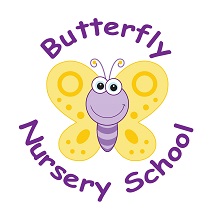 Church RoadHorneSurreyRH6 9LA01342 843655                             POLICY: Sickness and illness (EYFS 3.42)Children should not be left in nursery if they are unwell. If a child is unwell then they will prefer to be at home with their parent(s) rather than nursery with their peers. We will follow these procedures to ensure the welfare of all children within the nursery:If a child becomes ill during the nursery day, their parent(s) will be contacted and asked to pick their child up as soon as possible. During this time the child will be cared for in a quiet, calm area with their key person.Should a child have an infectious disease, such as an eye/ear infection or sickness and diarrhoea, they should not return to nursery until they have been cleared for at least 48 hours.It is vital that we follow the advice given to us by our registering authority and exclude specific contagious conditions, e.g. sickness and diarrhoea, conjunctivitis, and chicken pox to protect other children in the nursery. Illnesses of this nature are very contagious and it is exceedingly unfair to expose other children to the risk of an infection.If a contagious infection is identified in the nursery, parents will be informed to enable them to spot the early signs of this illness. All equipment and resources that may have come into contact with a contagious child be cleaned and sterilised thoroughly to reduce the spread of infection.*** It is important that the children are not subjected to the rigours of the nursery day, which requires socialising with other children and being part of a group setting, when they have first become ill and require antibiotics. Our policy, therefore is to exclude children on antibiotics for the first 48 hours of the course (unless this is part of an on going care plan to treat individual medical conditions e.g. asthma and the child is not unwell)  The nursery has the right to refuse admission to a child who is unwell. This decision will be taken by the manager on duty and is non-negotiable.Information /posters about head lice are readily available and all parents are requested to regularly check their child’s hair. If a parent finds that their child has head lice we would be grateful if they could inform the nursery so that other parents can be alerted to check their child’s hair.Meningitis ProcedureIf a parent informs the nursery that their child has meningitis, the nursery manager should contact the Infection Control (IC) Nurse for their area, and Ofsted. The IC nurse will give guidance and support in each individual case. If parents do not inform the nursery, we will be contacted directly by the IC nurse and the appropriate support will be given.Transporting children to hospital procedureIf the sickness is severe, call for an ambulance immediately. DO NOT attempt to transport sick child in your own vehicle.Whilst waiting for the ambulance, contact the parent and arrange to meet them at the hospitalA senior member of staff must accompany the child and collect together registration forms, relevant medication sheets, medication and the child’s comforter. A member of the management team must also be informed immediatelyRemain calm at all times. Children who witness an incident may well be affected by it and may need lots of cuddles and reassurance.This policy was adopted onSigned on behalf of the nurseryDate disseminated to staffDate for review